ISSN 2302 –5182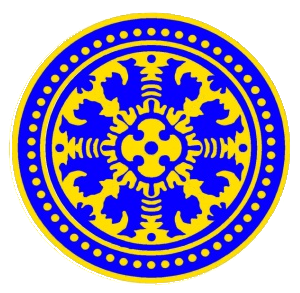 Volume 7, Nomor 3, Juli 2018, Hal. 189 – 301Penanggung JawabKetua Jurusan Teknik Mesin UNUDKetua Dewan RedaksiI Made Astika, S.T, M.Erg, M.TRedaksi Pelaksana/Tim ValidasiI Gede Teddy Prananda Surya, S.T., M.T.Ir. I Nengah Suarnadwipa, M.T.Ir. A. A Adhi Suryawan, M.TI Gede Putu Agus Suryawan, S.T, M.T.Dr. Ir. I Gusti Ngurah Nitya Santhiarsa, M.TDr. Ir. I Ketut Suarsana, M.TIr. I Made Suarda, M. Eng.Editor AhliDosen-dosen di Jurusan Teknik MesinUniversitas UdayanaAlamat RedaksiJurusan Teknik Mesin, Universitas UdayanaKampus Bukit Jimbaran, Badung, Bali 80362Telp. / Fax.: 62 361 703321E-mail: jitm_tdm@me.unud.ac.id; t_desain_mekanika@yahoo.co.idInfo JITM-TDM: www.mesin.unud.ac.idJurnal Ilmiah Teknik Mesin – TEKNIK DESAIN MEKANIKA           Volume 7, Nomor 3, Juli 2018Kata PengantarPuji syukur tercurahkan kepada Tuhan Yang Maha Esa atas terbitnya Jurnal Ilmiah Teknik Mesin – TEKNIK DESAIN MEKANIKA, Universitas Udayana volume 7 Nomor 3, Juli 2018 ini. Penerbitan jurnal ini bertujuan menyediakan media publikasi untuk hasil-hasil penelitian maupun kajian aplikasi di bidang Teknik Mesin, baik untuk peneliti di kalangan internal maupun eksternal kampus Universitas Udayana, baik dari kalangan mahasiswa maupun dosen. Dewan redaksi mengucapkan terima kasih atas dukungan dan motivasi dari rekan-rekan di kampus serta pimpinan jurusan dalam merealisasikan terbitnya jurnal ini. Dewan redaksi juga menyampaikan terima kasih atas partisipasi rekan-rekan peneliti yang mengirimkan naskahnya untuk dipublikasikan via Jurnal Teknik Mesin Universitas Udayana.Dalam penerbitan JITM TEKNIK DESAIN MEKANIKA Volume 7 Nomor 3  ini, disajikan 20 artikel, dalam berbagai topik meliputi gasifikasi/biogas, transmisi, studi numerik uji tarik, material, pompa, pembakaran, kolektor surya, pompa kalor dan komposit.Akhirnya, Dewan redaksi berharap semoga artikel-artikel dalam jurnal ini bermanfaat bagi pembaca dan memperkuat semangat untuk ikut dalam pengembangan ilmu dan teknologi terutama di bidang Teknik Mesin. Kami tunggu naskah-naskah untuk penerbitan berikutnya.Dewan RedaksiISSN 2302 –5182TEKNIK DESAIN MEKANIKAJurnal IlmiahTeknik MesinVolume 7 • Nomor 3 • Juli 2018   • Hal. 189 – 301D a f t a r   I s iPengaruh Variasi Temperatur Pemanasan Terhadap Titik Nyala Dan Titik Bakar Etanol Arak Bali Sebagai Bahan Bakar AlternatifPutu Adit Oktariawan Negara, I Gusti Ketut Sukadana, Wayan Nata Septiadi.189- 194Pengaruh Laju Aliran Fluida Pendingin Terhadap Kualitas Dan Kapasitas Destilat Pada Proses Pembuatan Arak BaliGede Budi Ariasa, I Gusti Ketut Sukadana, Wayan Nata Septiadi195- 200Pengaruh Diameter Lubang Katup Hirup Pada Unjuk Kerja Pompa HydramI Wayan Bogik Wiastra, Made Suarda dan Made Sucipta201 - 205Analisis Performansi Kolektor Surya Plat Datar Untuk Destilasi Air Laut Dengan Absorber Arang Batok KelapaI Wy Gede Mardana, Ketut Astawa*, Hendra Wijaksana206 - 211Pengaruh Jarak Lilitan Pipa Tembaga Terhadap Unjuk Kerja Alat Destilasi I Kadek Putra Beratha, I Gusti Ketut Sukadana, Wayan Nata Septiadi.212 - 216Analisa Performansi Pada Unfinned Tubular Heat Exchanger Dengan Susunan Pipa Aligned Dan Staggered Joseph Oloan L.S, I N Suarnadwipa, Made Ricki Murti217 - 220Analisis Performansi Pada Unfinned Tubular Heat Exchanger Dengan Variasi Laju Aliran massa udaraJardine Zahwa Lovanda, I. N. Suarnadwipa, Made Ricki Murti221 -225Analisis Performansi pada Unfinned Tubular Heat Exchanger dengan Variasi Laju Aliran Massa Bahan Bakar Vania Jerusha, I N Suarnadwipa, Made Ricki Murti226 - 230Analisa Performansi Pengering Menggunakan Kolektor Surya Pelat Datar Dengan Sirip Berlubang Yang Disusun Secara StaggeredI Kadek Aditya Kurnia Husada, Hendra Wijaksana, Ketut Astawa231 - 236Pengaruh Variasi Ketinggian Cerobong Pada Proses Pengeringan Menggunakan Kolektor Surya Plat Datar Dengan Sirip BerlubangMuhamad Yusuf, Hendra Wijaksana, KetutAstawa237 - 244Sistem PID Kontrol Kestabilan Suhu dan Kelembaban Pada Inkubator Bayi Berbasis Mikrokontroler ArduinoI. W. Aris Wiyadnyana Putra, W. Widhiada, I. N. Suarnadwipa245 - 249Pengaruh Variasi Panjang Langkah Katup Tekan Terhadap Unjuk Kerja Pompa Hidram Ida Bagus Donny Ambara Putra, Made Suarda, Made Sucipta250 - 255Kajian Eksperimen Massa Katup Tekan Terhadap Unjuk Kerja Pompa HidramAdhitya Indhiyanto, Made Suarda dan Made Sucipta256 - 266Pengaruh Variasi Diameter Lubang Katup Tekan Terhadap Unjuk Kerja Pompa HidramI Ketut Tista Budiadnyana, Made Suarda dan Ainul Ghurri267 - 272Perbaikan Kualitas Bilah Gangsa Menggunakan Pendekatan Sixsigma untuk Mengurangi Jumlah Cacat Forging Gamelan Bali Komang Ratna Rahayu Mariasa, I G N Priambadi, I Ketut Gede Sugita273 – 277Desain Dan Simulasi Kontrol PID Pada Robot LenganKetut Ngurah Wiadnyana, I Wayan Widhiada, dan I Gede Putu Agus Suryawan278 – 283Unjuk Kerja Turbin Model Tenaga Arus Laut Sebagai Energi Alternatif Dengan Tipe Sudu NACA 2412 I Wayan Sukma Gita Dirtana, A.A Adhi Suryawan, Ainul Ghurri.284 – 288Pengaruh Konsentrasi Larutan Alkali (NaOH) Terhadap Kekuatan Tarik Dan Uji Impak Biokomposit Serat Ampas Tebu (Baggase) Dengan Getah Pinus (Pinus Merkusii)Daniel Putra Aristo, CIPK Kencanawati, I Made Parwata289 – 292Perbaikan Kualitas Cacat Dimensi Coran Produk Gamelan Bali Menggunakan Metode Six Sigma Mauli Silmi, I Ketut Gede Sugita dan IGN. Priambadi293 – 297Unjuk Kerja Turbin Model Tenaga Arus Laut  Sebagai Energi Alternatif Dengan Tipe Sudu  NACA 0018G. Dharma S. S., A. A. Adhi Suryawan dan Ainul Ghurri.298 - 301 